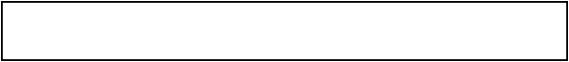 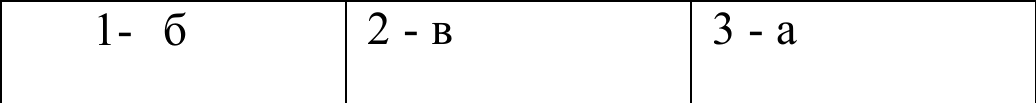 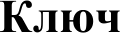 к заданиям по технологии XVII Всероссийской олимпиады школьников Регионального этапа по номинации«Культура дома и декоративно-прикладное творчество»9 класс: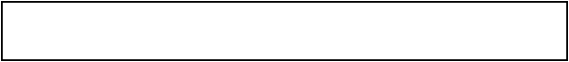 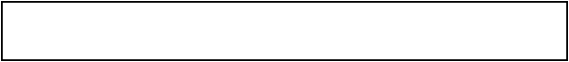 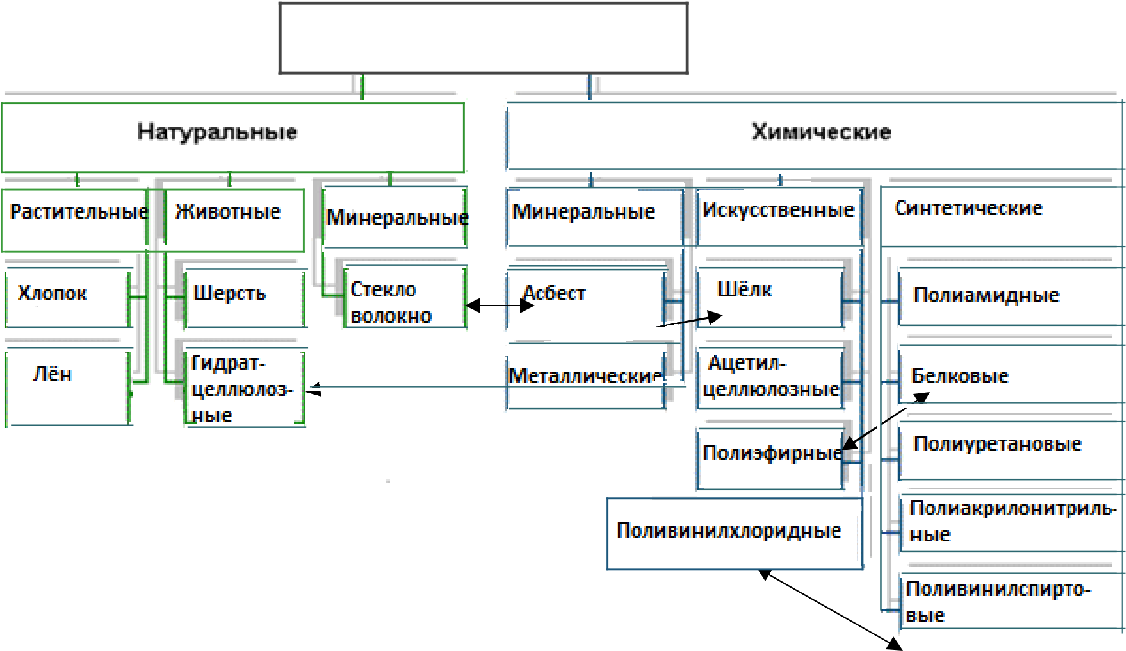 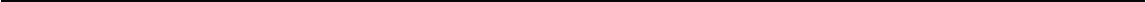 а)коническая	б)клиньевая	в)коническая	г)прямаяМатериалы: хлопкашерсти шелкальна полиэфира хлопкаиз шелка Полиэфира трикотажные полотнаШерсти Полиэфира трикотажные полотна Стрейчдостаточно предложить 1-2 варианта тканей для каждой модели 12. 1 - Б ; 2 —А; 3	Д; 4 —В; 5-Грукав14.	а) «каре»;	6) круглаяв) V-образная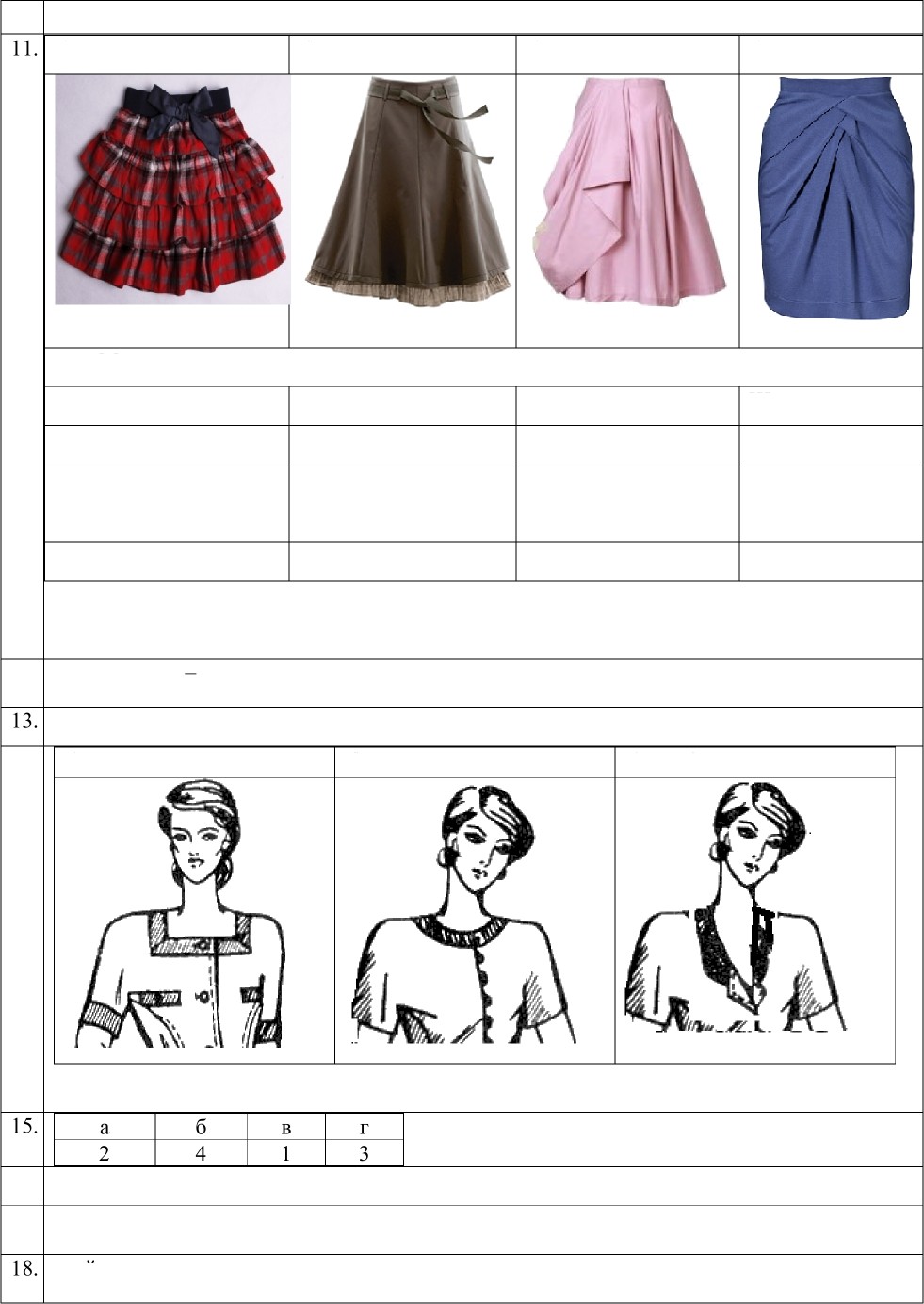 Если верно выполнено  2  эскиза, ответ считать правильным.16.	1-   1950-e ; 2 -  1970-e; 3- 1960-eфелтингсвоилачиваемостьСилуэт.’ полуприлегающий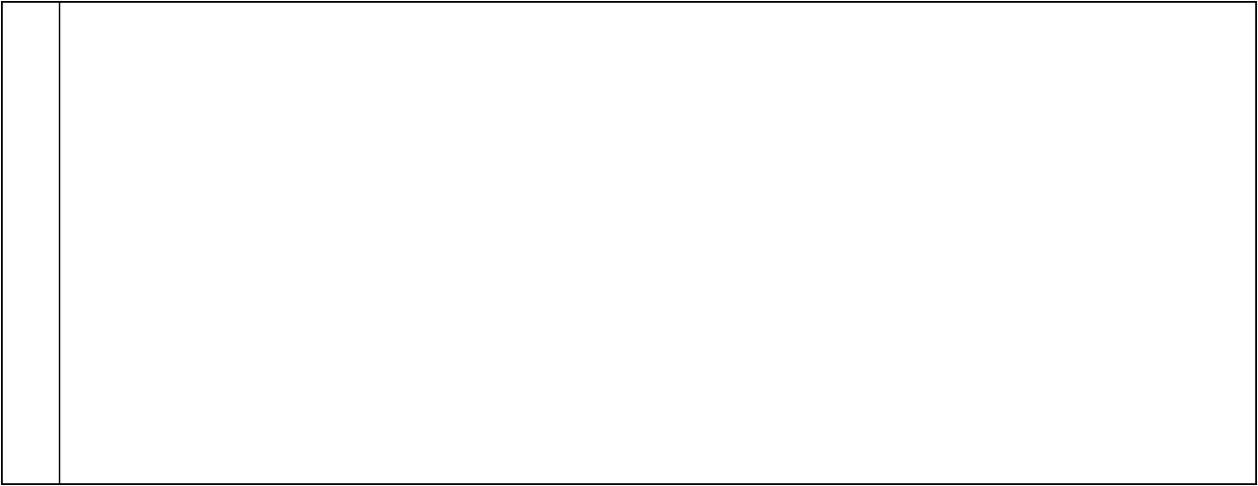 Вид застежки.’ распашная с планкой на пуговицах4).Onиcaниe no элементам.’ блуза украшена отделкой кокилье вдоль планки, рукава- крылышки, отложной воротник с закруглёнными концами на стойке, проложена отделочная строчка no всем деталям в тон блузки.Оценка выполнения творческого задания:Эскиз модели-3 балла;2.Схема обработки планки -3 балла;3. Рекомендуемые ткани — 2 балла; 4.Описание модели -3 баллаВсего 11 баллов.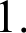 а, 6а, 6а, 6а, 6а, 6а, 6а, 62.удаление примесей; насыщение воздухом; улучшение структуры теста (достаточно двух правильных ответов).а) удаление примесей6) насыщение воздухомв) улучшение  структуры  тестаудаление примесей; насыщение воздухом; улучшение структуры теста (достаточно двух правильных ответов).а) удаление примесей6) насыщение воздухомв) улучшение  структуры  тестаудаление примесей; насыщение воздухом; улучшение структуры теста (достаточно двух правильных ответов).а) удаление примесей6) насыщение воздухомв) улучшение  структуры  тестаудаление примесей; насыщение воздухом; улучшение структуры теста (достаточно двух правильных ответов).а) удаление примесей6) насыщение воздухомв) улучшение  структуры  тестаудаление примесей; насыщение воздухом; улучшение структуры теста (достаточно двух правильных ответов).а) удаление примесей6) насыщение воздухомв) улучшение  структуры  тестаудаление примесей; насыщение воздухом; улучшение структуры теста (достаточно двух правильных ответов).а) удаление примесей6) насыщение воздухомв) улучшение  структуры  тестаудаление примесей; насыщение воздухом; улучшение структуры теста (достаточно двух правильных ответов).а) удаление примесей6) насыщение воздухомв) улучшение  структуры  теста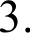 НазваниекрупыВид крynыCnocoбnoлученияПищевая	ценность	(в	чёмзаключается)1.ОвсянаяЦельнозерно-В ОЙ  П]ЭОД	ТХолодная очистка (очищаютот	верхнихоболочек)Цельнозерновой	продукт	богат ценными питательными веществами2.ГеркулесХлопья-Термичес— кая обработка (зерно	овса расплющива)высушива-ниеПри	переработке	зерен	овса	вполуфабри-Термичес— кая обработка (зерно	овса расплющива)высушива-ниегеркулес	потери	питательныхкатТермичес— кая обработка (зерно	овса расплющива)высушива-ниевеществ  не происходит,	но хлопьяТермичес— кая обработка (зерно	овса расплющива)высушива-ниеусваиваются  организмом   легче, чемТермичес— кая обработка (зерно	овса расплющива)высушива-ниецельнозерновая крупа.4.Сегодня  слово  кавардак  означает  чудовищный  беспорядок,  неустройство  и вообще...кавардак, но полторы сотни лет назад этим словом обозначали нечто съедобное. На Волге кавардаком называли пшённый кулеш с мелко накрошенной рыбой, в Туле - капустную селянку с толчёными сухарями, под Оренбургом кавардак - картошка, тушёная с луком и мелко порубленным мясом. А вообще кавардак слово тюркское, однокоренное со словом курдюк и означает рубленую баранину (один из вариантов ответа (любой) считать правильным).(тур.). 1) род окрошки. 2) густая брага. 3) вяленые ломти красной рыбы. (Источник.’ “Словарь иностранных слов, вошедших в состав русского яsыка”. Чудинов А.Н., 1910)Сегодня  слово  кавардак  означает  чудовищный  беспорядок,  неустройство  и вообще...кавардак, но полторы сотни лет назад этим словом обозначали нечто съедобное. На Волге кавардаком называли пшённый кулеш с мелко накрошенной рыбой, в Туле - капустную селянку с толчёными сухарями, под Оренбургом кавардак - картошка, тушёная с луком и мелко порубленным мясом. А вообще кавардак слово тюркское, однокоренное со словом курдюк и означает рубленую баранину (один из вариантов ответа (любой) считать правильным).(тур.). 1) род окрошки. 2) густая брага. 3) вяленые ломти красной рыбы. (Источник.’ “Словарь иностранных слов, вошедших в состав русского яsыка”. Чудинов А.Н., 1910)Сегодня  слово  кавардак  означает  чудовищный  беспорядок,  неустройство  и вообще...кавардак, но полторы сотни лет назад этим словом обозначали нечто съедобное. На Волге кавардаком называли пшённый кулеш с мелко накрошенной рыбой, в Туле - капустную селянку с толчёными сухарями, под Оренбургом кавардак - картошка, тушёная с луком и мелко порубленным мясом. А вообще кавардак слово тюркское, однокоренное со словом курдюк и означает рубленую баранину (один из вариантов ответа (любой) считать правильным).(тур.). 1) род окрошки. 2) густая брага. 3) вяленые ломти красной рыбы. (Источник.’ “Словарь иностранных слов, вошедших в состав русского яsыка”. Чудинов А.Н., 1910)Сегодня  слово  кавардак  означает  чудовищный  беспорядок,  неустройство  и вообще...кавардак, но полторы сотни лет назад этим словом обозначали нечто съедобное. На Волге кавардаком называли пшённый кулеш с мелко накрошенной рыбой, в Туле - капустную селянку с толчёными сухарями, под Оренбургом кавардак - картошка, тушёная с луком и мелко порубленным мясом. А вообще кавардак слово тюркское, однокоренное со словом курдюк и означает рубленую баранину (один из вариантов ответа (любой) считать правильным).(тур.). 1) род окрошки. 2) густая брага. 3) вяленые ломти красной рыбы. (Источник.’ “Словарь иностранных слов, вошедших в состав русского яsыка”. Чудинов А.Н., 1910)Сегодня  слово  кавардак  означает  чудовищный  беспорядок,  неустройство  и вообще...кавардак, но полторы сотни лет назад этим словом обозначали нечто съедобное. На Волге кавардаком называли пшённый кулеш с мелко накрошенной рыбой, в Туле - капустную селянку с толчёными сухарями, под Оренбургом кавардак - картошка, тушёная с луком и мелко порубленным мясом. А вообще кавардак слово тюркское, однокоренное со словом курдюк и означает рубленую баранину (один из вариантов ответа (любой) считать правильным).(тур.). 1) род окрошки. 2) густая брага. 3) вяленые ломти красной рыбы. (Источник.’ “Словарь иностранных слов, вошедших в состав русского яsыка”. Чудинов А.Н., 1910)Сегодня  слово  кавардак  означает  чудовищный  беспорядок,  неустройство  и вообще...кавардак, но полторы сотни лет назад этим словом обозначали нечто съедобное. На Волге кавардаком называли пшённый кулеш с мелко накрошенной рыбой, в Туле - капустную селянку с толчёными сухарями, под Оренбургом кавардак - картошка, тушёная с луком и мелко порубленным мясом. А вообще кавардак слово тюркское, однокоренное со словом курдюк и означает рубленую баранину (один из вариантов ответа (любой) считать правильным).(тур.). 1) род окрошки. 2) густая брага. 3) вяленые ломти красной рыбы. (Источник.’ “Словарь иностранных слов, вошедших в состав русского яsыка”. Чудинов А.Н., 1910)Сегодня  слово  кавардак  означает  чудовищный  беспорядок,  неустройство  и вообще...кавардак, но полторы сотни лет назад этим словом обозначали нечто съедобное. На Волге кавардаком называли пшённый кулеш с мелко накрошенной рыбой, в Туле - капустную селянку с толчёными сухарями, под Оренбургом кавардак - картошка, тушёная с луком и мелко порубленным мясом. А вообще кавардак слово тюркское, однокоренное со словом курдюк и означает рубленую баранину (один из вариантов ответа (любой) считать правильным).(тур.). 1) род окрошки. 2) густая брага. 3) вяленые ломти красной рыбы. (Источник.’ “Словарь иностранных слов, вошедших в состав русского яsыка”. Чудинов А.Н., 1910)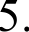 название салата, который описан в тексте: — руккола1-  6	2 - в	3 - аназвание салата, который описан в тексте: — руккола1-  6	2 - в	3 - аназвание салата, который описан в тексте: — руккола1-  6	2 - в	3 - аназвание салата, который описан в тексте: — руккола1-  6	2 - в	3 - аназвание салата, который описан в тексте: — руккола1-  6	2 - в	3 - аназвание салата, который описан в тексте: — руккола1-  6	2 - в	3 - аназвание салата, который описан в тексте: — руккола1-  6	2 - в	3 - а6.Состав блюдаСостав блюдаСостав блюдаКоли-чество гна	100г	продуктапроцентное	содержание соответствующих питательных веществна	100г	продуктапроцентное	содержание соответствующих питательных веществна	100г	продуктапроцентное	содержание соответствующих питательных веществБелкиЖирыУглеводы6.Состав блюдаСостав блюдаСостав блюдаКоли-чество гБелкиЖирыУглеводЫБелкиЖирыУглеводы6.1.Kpyпa манная1.Kpyпa манная1.Kpyпa манная30 г10,3167,63,090,320,256.2.Молоко2.Молоко2.Молоко200 г2,83,24,75,66,49,46.3.Сахар3.Сахар3.Сахар5 г99,84,996.4.Маслосливочное4.Маслосливочное4.Маслосливочное5 г0,872,51,30,043,620,066.Итого:Итого:Итого:8,7310,3234,76.КdЛО]ЭИЙНО  GTblграмма (ккал)КdЛО]ЭИЙНО  GTblграмма (ккал)КdЛО]ЭИЙНО  GTblграмма (ккал)4,19,34,16.Итого:Итого:Итого:35,7995,97142,276.Всего:Всего:Всего:274,03 ккал274,03 ккал274,03 ккал6.Ответ: 274,0ЗккалРешение: 0,3x10,3=3,09 г и т.д. по строке; 2x2,8= 5,6 и т.д0,05x99,8= 4,99;0,05 х 0,8= 0,04 и т.д.4,1 х (3,09+5,6+0,04+8,73) =35,79 ккал и т.д.35,79+95,97+142,27=274,03  ккалЕсли расчёт не представлен, а в таблице результат рассчитан, ответ считать правильным.Ответ: 274,0ЗккалРешение: 0,3x10,3=3,09 г и т.д. по строке; 2x2,8= 5,6 и т.д0,05x99,8= 4,99;0,05 х 0,8= 0,04 и т.д.4,1 х (3,09+5,6+0,04+8,73) =35,79 ккал и т.д.35,79+95,97+142,27=274,03  ккалЕсли расчёт не представлен, а в таблице результат рассчитан, ответ считать правильным.Ответ: 274,0ЗккалРешение: 0,3x10,3=3,09 г и т.д. по строке; 2x2,8= 5,6 и т.д0,05x99,8= 4,99;0,05 х 0,8= 0,04 и т.д.4,1 х (3,09+5,6+0,04+8,73) =35,79 ккал и т.д.35,79+95,97+142,27=274,03  ккалЕсли расчёт не представлен, а в таблице результат рассчитан, ответ считать правильным.Ответ: 274,0ЗккалРешение: 0,3x10,3=3,09 г и т.д. по строке; 2x2,8= 5,6 и т.д0,05x99,8= 4,99;0,05 х 0,8= 0,04 и т.д.4,1 х (3,09+5,6+0,04+8,73) =35,79 ккал и т.д.35,79+95,97+142,27=274,03  ккалЕсли расчёт не представлен, а в таблице результат рассчитан, ответ считать правильным.Ответ: 274,0ЗккалРешение: 0,3x10,3=3,09 г и т.д. по строке; 2x2,8= 5,6 и т.д0,05x99,8= 4,99;0,05 х 0,8= 0,04 и т.д.4,1 х (3,09+5,6+0,04+8,73) =35,79 ккал и т.д.35,79+95,97+142,27=274,03  ккалЕсли расчёт не представлен, а в таблице результат рассчитан, ответ считать правильным.Ответ: 274,0ЗккалРешение: 0,3x10,3=3,09 г и т.д. по строке; 2x2,8= 5,6 и т.д0,05x99,8= 4,99;0,05 х 0,8= 0,04 и т.д.4,1 х (3,09+5,6+0,04+8,73) =35,79 ккал и т.д.35,79+95,97+142,27=274,03  ккалЕсли расчёт не представлен, а в таблице результат рассчитан, ответ считать правильным.Ответ: 274,0ЗккалРешение: 0,3x10,3=3,09 г и т.д. по строке; 2x2,8= 5,6 и т.д0,05x99,8= 4,99;0,05 х 0,8= 0,04 и т.д.4,1 х (3,09+5,6+0,04+8,73) =35,79 ккал и т.д.35,79+95,97+142,27=274,03  ккалЕсли расчёт не представлен, а в таблице результат рассчитан, ответ считать правильным.Ответ: 274,0ЗккалРешение: 0,3x10,3=3,09 г и т.д. по строке; 2x2,8= 5,6 и т.д0,05x99,8= 4,99;0,05 х 0,8= 0,04 и т.д.4,1 х (3,09+5,6+0,04+8,73) =35,79 ккал и т.д.35,79+95,97+142,27=274,03  ккалЕсли расчёт не представлен, а в таблице результат рассчитан, ответ считать правильным.Ответ: 274,0ЗккалРешение: 0,3x10,3=3,09 г и т.д. по строке; 2x2,8= 5,6 и т.д0,05x99,8= 4,99;0,05 х 0,8= 0,04 и т.д.4,1 х (3,09+5,6+0,04+8,73) =35,79 ккал и т.д.35,79+95,97+142,27=274,03  ккалЕсли расчёт не представлен, а в таблице результат рассчитан, ответ считать правильным.Ответ: 274,0ЗккалРешение: 0,3x10,3=3,09 г и т.д. по строке; 2x2,8= 5,6 и т.д0,05x99,8= 4,99;0,05 х 0,8= 0,04 и т.д.4,1 х (3,09+5,6+0,04+8,73) =35,79 ккал и т.д.35,79+95,97+142,27=274,03  ккалЕсли расчёт не представлен, а в таблице результат рассчитан, ответ считать правильным.Ответ: 274,0ЗккалРешение: 0,3x10,3=3,09 г и т.д. по строке; 2x2,8= 5,6 и т.д0,05x99,8= 4,99;0,05 х 0,8= 0,04 и т.д.4,1 х (3,09+5,6+0,04+8,73) =35,79 ккал и т.д.35,79+95,97+142,27=274,03  ккалЕсли расчёт не представлен, а в таблице результат рассчитан, ответ считать правильным.Ответ: 274,0ЗккалРешение: 0,3x10,3=3,09 г и т.д. по строке; 2x2,8= 5,6 и т.д0,05x99,8= 4,99;0,05 х 0,8= 0,04 и т.д.4,1 х (3,09+5,6+0,04+8,73) =35,79 ккал и т.д.35,79+95,97+142,27=274,03  ккалЕсли расчёт не представлен, а в таблице результат рассчитан, ответ считать правильным.7.а) шерсть; 6) натуральный шелк; в) полиэстер и др. синтетические; г) искусственныйшелк (любой); д) джерси, трикотажные полотнаа) шерсть; 6) натуральный шелк; в) полиэстер и др. синтетические; г) искусственныйшелк (любой); д) джерси, трикотажные полотнаа) шерсть; 6) натуральный шелк; в) полиэстер и др. синтетические; г) искусственныйшелк (любой); д) джерси, трикотажные полотнаа) шерсть; 6) натуральный шелк; в) полиэстер и др. синтетические; г) искусственныйшелк (любой); д) джерси, трикотажные полотнаа) шерсть; 6) натуральный шелк; в) полиэстер и др. синтетические; г) искусственныйшелк (любой); д) джерси, трикотажные полотнаа) шерсть; 6) натуральный шелк; в) полиэстер и др. синтетические; г) искусственныйшелк (любой); д) джерси, трикотажные полотнаа) шерсть; 6) натуральный шелк; в) полиэстер и др. синтетические; г) искусственныйшелк (любой); д) джерси, трикотажные полотнаа) шерсть; 6) натуральный шелк; в) полиэстер и др. синтетические; г) искусственныйшелк (любой); д) джерси, трикотажные полотнаа) шерсть; 6) натуральный шелк; в) полиэстер и др. синтетические; г) искусственныйшелк (любой); д) джерси, трикотажные полотнаа) шерсть; 6) натуральный шелк; в) полиэстер и др. синтетические; г) искусственныйшелк (любой); д) джерси, трикотажные полотнаа) шерсть; 6) натуральный шелк; в) полиэстер и др. синтетические; г) искусственныйшелк (любой); д) джерси, трикотажные полотнаа) шерсть; 6) натуральный шелк; в) полиэстер и др. синтетические; г) искусственныйшелк (любой); д) джерси, трикотажные полотна8.драпируемостьдрапируемостьдрапируемостьдрапируемостьдрапируемостьдрапируемостьдрапируемостьдрапируемостьдрапируемостьдрапируемостьдрапируемостьдрапируемость9.иррадиатјия10.классифигацня	тексwільиых	волоконТекстильные аолокнаклассифигацня	тексwільиых	волоконТекстильные аолокнаклассифигацня	тексwільиых	волоконТекстильные аолокнаклассифигацня	тексwільиых	волоконТекстильные аолокнаклассифигацня	тексwільиых	волоконТекстильные аолокнаклассифигацня	тексwільиых	волоконТекстильные аолокнаклассифигацня	тексwільиых	волоконТекстильные аолокнаклассифигацня	тексwільиых	волоконТекстильные аолокнаклассифигацня	тексwільиых	волоконТекстильные аолокнаклассифигацня	тексwільиых	волоконТекстильные аолокнаклассифигацня	тексwільиых	волоконТекстильные аолокнаклассифигацня	тексwільиых	волоконТекстильные аолокна19.1-   Б; 2-В; 3 -Е.; 4-А; 5- Д; б-Г1-   Б; 2-В; 3 -Е.; 4-А; 5- Д; б-Г1-   Б; 2-В; 3 -Е.; 4-А; 5- Д; б-Г1-   Б; 2-В; 3 -Е.; 4-А; 5- Д; б-Г1-   Б; 2-В; 3 -Е.; 4-А; 5- Д; б-Г20.6, в6, в6, в6, в6, в21.следует найти сумму выплаты и определить, сколько процентов это составит от дохода:1. 700-595=105 (тыс. д.е.); 440-374=66 (тыс. д.е.); 335-284,75=50,25.700 — 100%; 105 — х%; x=15%. 440-100%; 66 — х%; x=15%. 335-100%; 50,25-x%; x=15%;налогообложение — пропорциональное.следует найти сумму выплаты и определить, сколько процентов это составит от дохода:1. 700-595=105 (тыс. д.е.); 440-374=66 (тыс. д.е.); 335-284,75=50,25.700 — 100%; 105 — х%; x=15%. 440-100%; 66 — х%; x=15%. 335-100%; 50,25-x%; x=15%;налогообложение — пропорциональное.следует найти сумму выплаты и определить, сколько процентов это составит от дохода:1. 700-595=105 (тыс. д.е.); 440-374=66 (тыс. д.е.); 335-284,75=50,25.700 — 100%; 105 — х%; x=15%. 440-100%; 66 — х%; x=15%. 335-100%; 50,25-x%; x=15%;налогообложение — пропорциональное.следует найти сумму выплаты и определить, сколько процентов это составит от дохода:1. 700-595=105 (тыс. д.е.); 440-374=66 (тыс. д.е.); 335-284,75=50,25.700 — 100%; 105 — х%; x=15%. 440-100%; 66 — х%; x=15%. 335-100%; 50,25-x%; x=15%;налогообложение — пропорциональное.следует найти сумму выплаты и определить, сколько процентов это составит от дохода:1. 700-595=105 (тыс. д.е.); 440-374=66 (тыс. д.е.); 335-284,75=50,25.700 — 100%; 105 — х%; x=15%. 440-100%; 66 — х%; x=15%. 335-100%; 50,25-x%; x=15%;налогообложение — пропорциональное.22.а) светодиодные;	6) газоразрядные лампыа) светодиодные;	6) газоразрядные лампыа) светодиодные;	6) газоразрядные лампыа) светодиодные;	6) газоразрядные лампыа) светодиодные;	6) газоразрядные лампы23.1.2.3.4.Работая профессияСпециальность23.1.2.3.4.Контролёр качества ткани1.Модельер-конструктор23.1.2.3.4.Обмеловщица2.Технолог  швейного производства23.1.2.3.4.Раскройщик3.Дизайнер одежды23.1.2.3.4.Портной4.Инженер - механик24.автомобильная, строительная,  лёгкая,  военная, космическая,  нефтегазоваяпромышленность.автомобильная, строительная,  лёгкая,  военная, космическая,  нефтегазоваяпромышленность.автомобильная, строительная,  лёгкая,  военная, космическая,  нефтегазоваяпромышленность.автомобильная, строительная,  лёгкая,  военная, космическая,  нефтегазоваяпромышленность.автомобильная, строительная,  лёгкая,  военная, космическая,  нефтегазоваяпромышленность.25.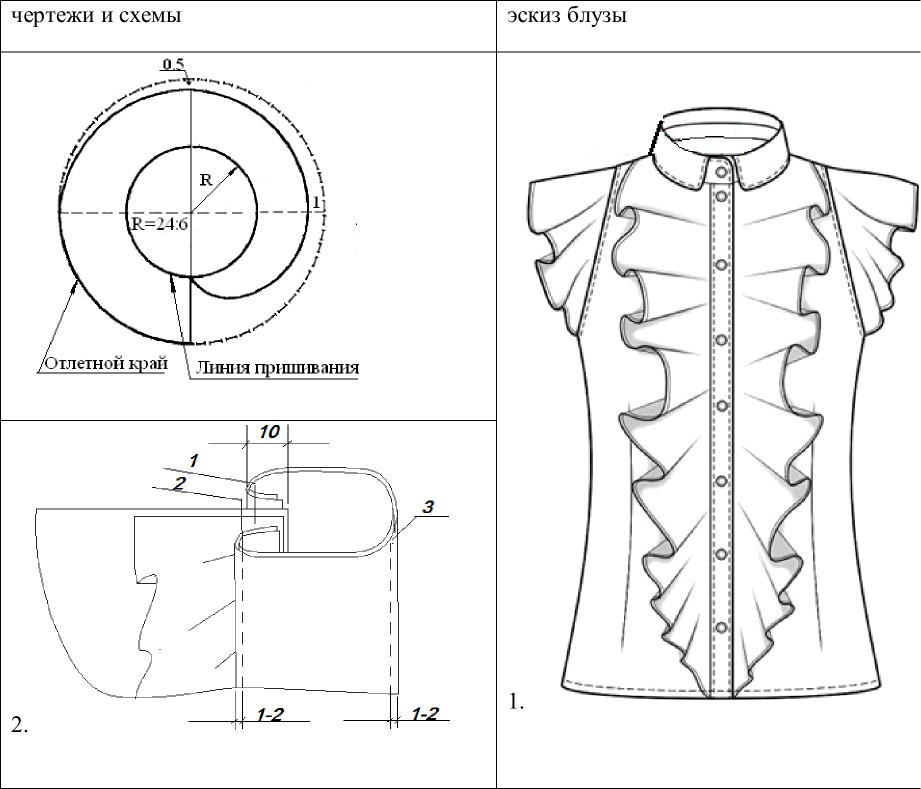 Ткани для блузы рекомендуются: шелк натуральный или из химических волоконОписание внешнего вида изделия:1).Наименование изделия.’  блуза женскаяТкани для блузы рекомендуются: шелк натуральный или из химических волоконОписание внешнего вида изделия:1).Наименование изделия.’  блуза женскаяТкани для блузы рекомендуются: шелк натуральный или из химических волоконОписание внешнего вида изделия:1).Наименование изделия.’  блуза женскаяТкани для блузы рекомендуются: шелк натуральный или из химических волоконОписание внешнего вида изделия:1).Наименование изделия.’  блуза женскаяТкани для блузы рекомендуются: шелк натуральный или из химических волоконОписание внешнего вида изделия:1).Наименование изделия.’  блуза женская